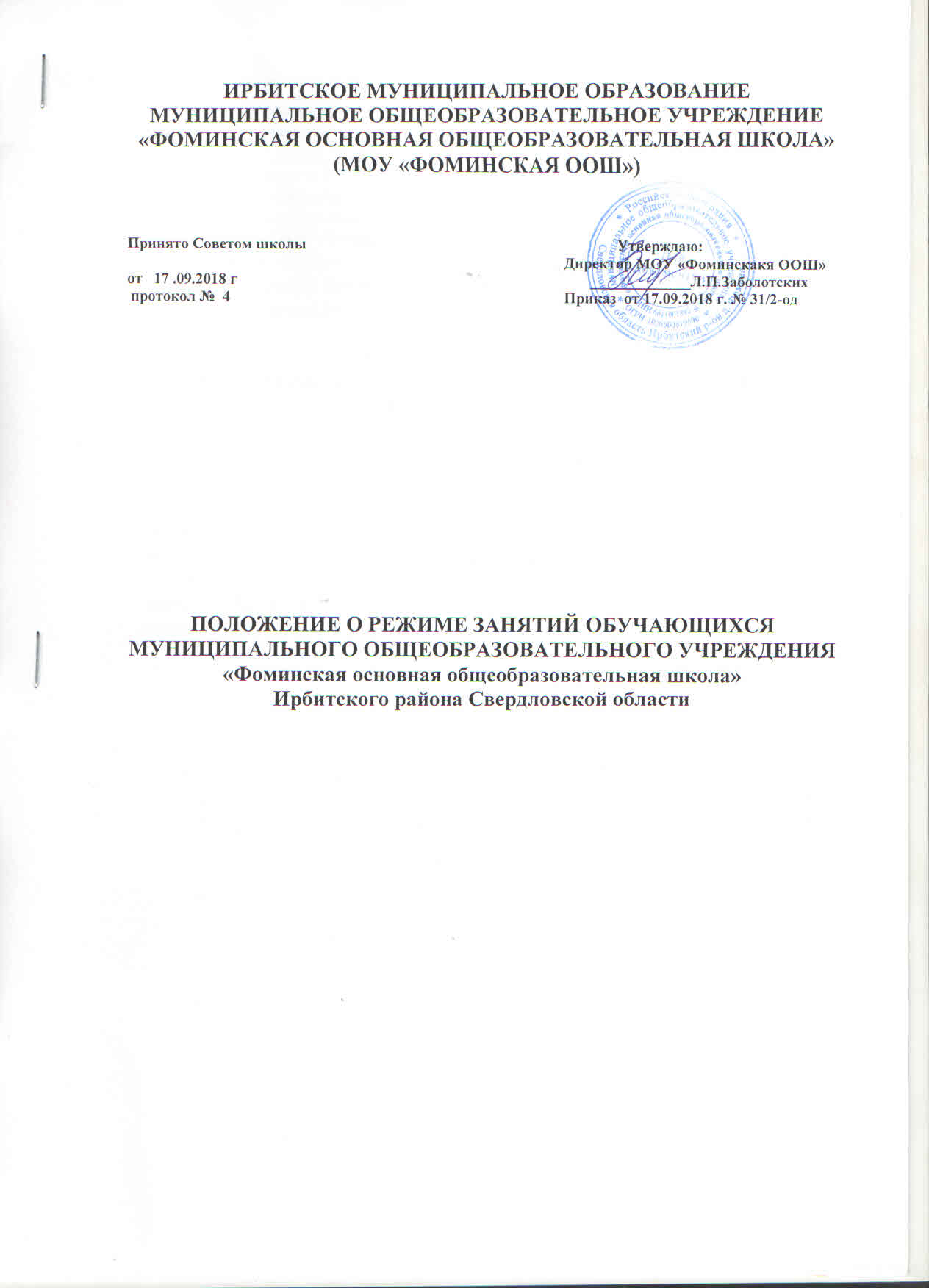 1.Общие положенияНастоящее положение разработано в соответствии с Федеральным законом «Об образовании в Российской Федерации», Санитарно-эпидемиологическими правилами и нормативами СанПиН 2.4.2.2821-10 «Санитарно-эпидемиологические требования к условиям и организации обучения в общеобразовательных учреждениях», СанПиН 2.4.4.3172-14 «Санитарно-эпидемиологические требования к устройству, содержанию и организации режима работы образовательных организаций дополнительного образования детей», Уставом МОУ «Фоминская ООШ».Настоящее положение регулирует режим организации образовательного процесса и регламентирует режим занятий учащихся МОУ «Фоминская ООШ» (далее – Школы).Текст настоящего положения размещается на сайте Школы в сети Интернет.Режим образовательного процессаУчебный год в Школе начинается 1 сентября. Если это день приходится на выходной день, то в этом случае учебный год начинается в первый, следующий за ним рабочий  день.Продолжительность учебного года составляет не менее 34 недель без учета государственной итоговой аттестации, в первом классе – 33 недели.Учебный год составляют периоды: четверти. Количество четвертей – 4.После каждого учебного периода следуют каникулы (четверти чередуются с каникулами).Продолжительность учебного года, каникул устанавливается календарным учебным графиком. Календарный график на каждый учебный год утверждается приказом директора Школы.Обучение в Школе ведется в одну смену по 5-ти дневной учебной неделе.Продолжительность уроков, занятий во 2-9 классах составляет 45 минут.Для облегчения процесса адаптации детей к требованиям общеобразовательного учреждения в 1-х классах применяется ступенчатый метод постепенного наращивания учебной нагрузки:Сентябрь, октябрь – 3 урока по 35 минут каждый (для прохождения учебной программы четвертые уроки заменяются целевыми прогулками на свежем воздухе, уроками физической культуры, уроками-играми, уроками-театрализациями, уроками - экскурсиями, (основание: письмо Министерства образования и науки РФ от 20.04.2001 г. №408/13-13 «Рекомендации по организации обучения первоклассников в адаптационный период»);Ноябрь, декабрь – по 4 урока по 35 минут каждый;Январь-май – по 4 урока по 40 минут каждый.В	середине	учебного	дня	проводится	динамическая	пауза	(прогулка), продолжительностью не менее 40 минут.Учебные занятия в Школе начинаются в 9 часов 00 минут. Проведение «нулевых» уроков в образовательной организации не допускается.После каждого урока учащимся предоставляется перерыв не менее 10 минут. Для организации питания в режим учебных занятий вносятся не более 2-х перемен, продолжительностью не менее 20 минут.Расписание звонков: 1-4 классы1 урок: 9.00. – 9.45.2 урок: 9.55. – 10.40.3 урок: 10.50. – 11.35.Обеденный перерыв. 4 урок: 12.05. – 12.50.5 урок: 13.00. – 13.45.5 – 9  классы1 урок: 9.00. – 9.45.2 урок: 9.55. – 10.40.3 урок: 10.50. – 11.35.4 урок: 11.45. – 12.30.Обеденный перерыв. 5 урок: 13.00. – 13.45.6 урок: 13.55. – 14.40.7 урок: 14.50. – 15.35,Горячее	питание	учащихся	осуществляется	в	соответствии	с	расписанием, утвержденным на каждый учебный период директором Школы.Аудиторная учебная нагрузка обучающихся не должна быть меньше минимальной обязательной и не должна превышать предельно допустимую аудиторную учебную нагрузку обучающихся:1 класс – 21 час в неделю (5-дневная учебная неделя);2-4	классы  – предельно допустимая	аудиторная нагрузка при пятидневной учебной неделе – 23 часа в неделю;5 класс - предельно допустимая аудиторная нагрузка при пятидневной учебной неделе – 29 часов в неделю;6 класс - предельно допустимая аудиторная нагрузка при пятидневной учебной неделе – 30 часов в неделю;7 класс - предельно допустимая аудиторная нагрузка при пятидневной учебной неделе – 32 часа в неделю;8 класс - предельно допустимая аудиторная нагрузка при пятидневной учебной неделе – 33 часа в неделю;9 класс - предельно допустимая аудиторная нагрузка при пятидневной учебной неделе – 33 часа в неделю;Расписание уроков составляется в соответствии с гигиеническими требованиями к расписанию уроков с учетом умственной работоспособности обучающихся в течение дня и недели.В Школе установлены следующие виды учебных занятий: урок, лекция, семинар, практическая работа, лабораторная работа, экскурсия, занятие.При проведении занятий по иностранному языку и трудовому обучению на уровне основного общего образования, физической культуре, информатике и ИКТ, физике и химии (во время практических занятий) деление классов на группы не допускается, т.к. низкая наполняемость.С целью профилактики утомления, нарушения осанки, зрения обучающихся на уроках проводятся физкультминутки, динамические паузы и гимнастика для глаз.В начальных классах плотность учебной работы обучающихся на уроках по основным предметам не должна превышать 60- 80%.В оздоровительных целях в Школе создаются условия для удовлетворения биологической потребности обучающихся в движении. Эта потребность реализуется посредством ежедневной двигательной активности обучающихся в объеме не менее 2 часов через:3 часа физической культуры в неделю;спортивные кружки и секции и внеурочные занятия;физкультминутки на уроках;подвижные/динамические перемены;внеклассные спортивные занятия и соревнования;прогулки на свежем воздухе.Уроки физической культуры целесообразно проводить на открытом воздухе. Возможность проведения занятий физической культурой на открытом воздухе, а также подвижных игр, определяется по совокупности показателей метеоусловий (температуры, относительной влажности и скорости движения воздуха) по климатическим зонам. В дождливые, ветреные и морозные дни занятия физической культурой проводят в зале.Режим каникулярного времени.Продолжительность каникул в течение учебного года составляет не менее 30 календарных дней.Продолжительность летних каникул составляет не менее 8 недель.Для обучающихся в первом классе устанавливаются в течение года дополнительные недельные каникулы.Сроки каникул определяются утвержденным календарным учебным графиком.Режим	занятий	внеурочной	деятельности,	занятий	по	дополнительным общеобразовательным программам.Режим занятий регламентируется расписанием работы внеурочной деятельности, кружков, секций, общественных объединений.Время проведения экскурсий, походов, выходов с детьми на внеклассные мероприятия устанавливается в соответствии с утвержденными календарно-тематическим планированием и планом воспитательной работы.Выход за пределы школы разрешается только после издания соответствующего приказа директора школы. Ответственность за жизнь и здоровье детей при проведении подобных мероприятий несет учитель, назначенный приказом директора.В Школе по желанию и запросам родителей (законных представителей) могут открываться группы продленного дня обучающихся, которые начинают свою работу после окончания уроков. Режим работы каждой группы утверждается директором школы.В группе продленного дня продолжительность прогулки для младших школьников должна составлять не менее 1,5 часов. Двигательная активность на воздухе должна быть организована в виде подвижных и спортивных игр.Возраст обучающихсяТемпература   воздуха   и   скорость	ветра, при которых допускается проведение занятий на открытом воздухеТемпература   воздуха   и   скорость	ветра, при которых допускается проведение занятий на открытом воздухеТемпература   воздуха   и   скорость	ветра, при которых допускается проведение занятий на открытом воздухеТемпература   воздуха   и   скорость	ветра, при которых допускается проведение занятий на открытом воздухеВозраст обучающихсяБез ветраПри	скорости ветра до 5 м/секПри	скорости ветра 6-10 м/секПри скорости	ветра более 10 м/секдо 12 лет-9 °C-6 °C-3 °CЗанятия не проводятся12 - 13 лет-12 °C-8 °C-5 °CЗанятия не проводятся14 - 15 лет-15 °C-12 °C-8 °CЗанятия не проводятся16 - 17 лет-16 °C-15 °C-10 °CЗанятия не проводятся